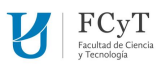 FÍSICA I – Lic. En Criminalística y Tecnicaturas ludiGUÍA PRÁCTICA N°__ Ejercicios complementarios de Estática Dos chicos juegan una cinchada, el de la izquierda tira con una fuerza F=20 kgf. y el de la derecha con F=50 kgf.  Hallar gráfica y analíticamente el valor de la resultante. Esc:1cm.= 10 kgf.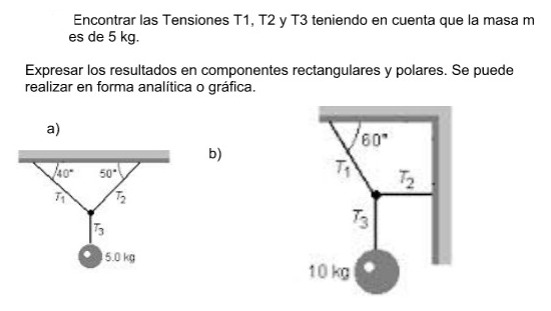 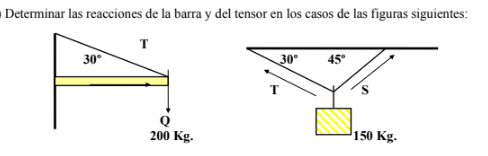 